Cornell Notes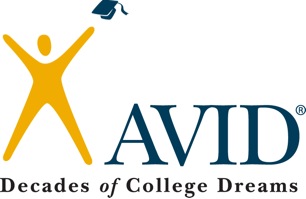 Topic/Objective: Module 12Topic/Objective: Module 12Name:Cornell NotesRelationships in Two VariablesRelationships in Two VariablesClass/Period:Cornell NotesDate:Essential Question: How do you locate and name points in the coordinate plane? How can you identify independent and dependent quantities from tables and graphs? How can you use an equation to show a relationship between two variables?  How can you use verbal descriptions, tables and graphs to represent algebraic relationships?Essential Question: How do you locate and name points in the coordinate plane? How can you identify independent and dependent quantities from tables and graphs? How can you use an equation to show a relationship between two variables?  How can you use verbal descriptions, tables and graphs to represent algebraic relationships?Essential Question: How do you locate and name points in the coordinate plane? How can you identify independent and dependent quantities from tables and graphs? How can you use an equation to show a relationship between two variables?  How can you use verbal descriptions, tables and graphs to represent algebraic relationships?Essential Question: How do you locate and name points in the coordinate plane? How can you identify independent and dependent quantities from tables and graphs? How can you use an equation to show a relationship between two variables?  How can you use verbal descriptions, tables and graphs to represent algebraic relationships?Questions:Questions:Notes:12.1 Coordinate Plane: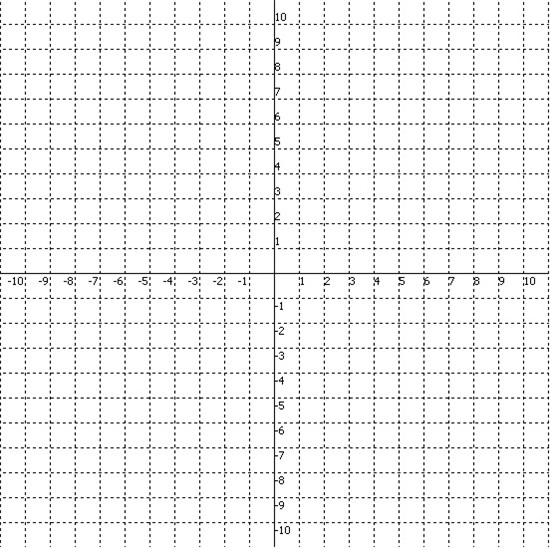 axes:x-axis:y-axis:origin:quadrants:Ordered Pair:Coordinates:X-coordinate:Y-coordinate:Notes:12.1 Coordinate Plane:axes:x-axis:y-axis:origin:quadrants:Ordered Pair:Coordinates:X-coordinate:Y-coordinate:Notes:12.1 Coordinate Plane:axes:x-axis:y-axis:origin:quadrants:Ordered Pair:Coordinates:X-coordinate:Y-coordinate:Notes:12.1 Coordinate Plane:axes:x-axis:y-axis:origin:quadrants:Ordered Pair:Coordinates:X-coordinate:Y-coordinate:Notes:12.1 Coordinate Plane:axes:x-axis:y-axis:origin:quadrants:Ordered Pair:Coordinates:X-coordinate:Y-coordinate:Notes:12.1 Coordinate Plane:axes:x-axis:y-axis:origin:quadrants:Ordered Pair:Coordinates:X-coordinate:Y-coordinate:Notes:12.1 Coordinate Plane:axes:x-axis:y-axis:origin:quadrants:Ordered Pair:Coordinates:X-coordinate:Y-coordinate:Notes:12.1 Coordinate Plane:axes:x-axis:y-axis:origin:quadrants:Ordered Pair:Coordinates:X-coordinate:Y-coordinate:Notes:12.1 Coordinate Plane:axes:x-axis:y-axis:origin:quadrants:Ordered Pair:Coordinates:X-coordinate:Y-coordinate:Notes:12.1 Coordinate Plane:axes:x-axis:y-axis:origin:quadrants:Ordered Pair:Coordinates:X-coordinate:Y-coordinate:Notes:12.1 Coordinate Plane:axes:x-axis:y-axis:origin:quadrants:Ordered Pair:Coordinates:X-coordinate:Y-coordinate:Notes:12.1 Coordinate Plane:axes:x-axis:y-axis:origin:quadrants:Ordered Pair:Coordinates:X-coordinate:Y-coordinate:Notes:12.1 Coordinate Plane:axes:x-axis:y-axis:origin:quadrants:Ordered Pair:Coordinates:X-coordinate:Y-coordinate:Notes:12.1 Coordinate Plane:axes:x-axis:y-axis:origin:quadrants:Ordered Pair:Coordinates:X-coordinate:Y-coordinate:Notes:12.1 Coordinate Plane:axes:x-axis:y-axis:origin:quadrants:Ordered Pair:Coordinates:X-coordinate:Y-coordinate:Notes:12.1 Coordinate Plane:axes:x-axis:y-axis:origin:quadrants:Ordered Pair:Coordinates:X-coordinate:Y-coordinate:Notes:12.1 Coordinate Plane:axes:x-axis:y-axis:origin:quadrants:Ordered Pair:Coordinates:X-coordinate:Y-coordinate:Notes:12.1 Coordinate Plane:axes:x-axis:y-axis:origin:quadrants:Ordered Pair:Coordinates:X-coordinate:Y-coordinate:Notes:12.1 Coordinate Plane:axes:x-axis:y-axis:origin:quadrants:Ordered Pair:Coordinates:X-coordinate:Y-coordinate:Notes:12.1 Coordinate Plane:axes:x-axis:y-axis:origin:quadrants:Ordered Pair:Coordinates:X-coordinate:Y-coordinate:Notes:12.1 Coordinate Plane:axes:x-axis:y-axis:origin:quadrants:Ordered Pair:Coordinates:X-coordinate:Y-coordinate:Notes:12.1 Coordinate Plane:axes:x-axis:y-axis:origin:quadrants:Ordered Pair:Coordinates:X-coordinate:Y-coordinate:Notes:12.1 Coordinate Plane:axes:x-axis:y-axis:origin:quadrants:Ordered Pair:Coordinates:X-coordinate:Y-coordinate:Notes:12.1 Coordinate Plane:axes:x-axis:y-axis:origin:quadrants:Ordered Pair:Coordinates:X-coordinate:Y-coordinate:Notes:12.1 Coordinate Plane:axes:x-axis:y-axis:origin:quadrants:Ordered Pair:Coordinates:X-coordinate:Y-coordinate:Notes:12.1 Coordinate Plane:axes:x-axis:y-axis:origin:quadrants:Ordered Pair:Coordinates:X-coordinate:Y-coordinate:Notes:12.1 Coordinate Plane:axes:x-axis:y-axis:origin:quadrants:Ordered Pair:Coordinates:X-coordinate:Y-coordinate:Notes:12.1 Coordinate Plane:axes:x-axis:y-axis:origin:quadrants:Ordered Pair:Coordinates:X-coordinate:Y-coordinate:Notes:12.1 Coordinate Plane:axes:x-axis:y-axis:origin:quadrants:Ordered Pair:Coordinates:X-coordinate:Y-coordinate:Notes:12.1 Coordinate Plane:axes:x-axis:y-axis:origin:quadrants:Ordered Pair:Coordinates:X-coordinate:Y-coordinate:Notes:12.1 Coordinate Plane:axes:x-axis:y-axis:origin:quadrants:Ordered Pair:Coordinates:X-coordinate:Y-coordinate:Notes:12.1 Coordinate Plane:axes:x-axis:y-axis:origin:quadrants:Ordered Pair:Coordinates:X-coordinate:Y-coordinate:Notes:12.1 Coordinate Plane:axes:x-axis:y-axis:origin:quadrants:Ordered Pair:Coordinates:X-coordinate:Y-coordinate:Notes:12.1 Coordinate Plane:axes:x-axis:y-axis:origin:quadrants:Ordered Pair:Coordinates:X-coordinate:Y-coordinate:Notes:12.1 Coordinate Plane:axes:x-axis:y-axis:origin:quadrants:Ordered Pair:Coordinates:X-coordinate:Y-coordinate:Notes:12.1 Coordinate Plane:axes:x-axis:y-axis:origin:quadrants:Ordered Pair:Coordinates:X-coordinate:Y-coordinate:Notes:12.1 Coordinate Plane:axes:x-axis:y-axis:origin:quadrants:Ordered Pair:Coordinates:X-coordinate:Y-coordinate:Notes:12.1 Coordinate Plane:axes:x-axis:y-axis:origin:quadrants:Ordered Pair:Coordinates:X-coordinate:Y-coordinate:Notes:12.1 Coordinate Plane:axes:x-axis:y-axis:origin:quadrants:Ordered Pair:Coordinates:X-coordinate:Y-coordinate:Notes:12.1 Coordinate Plane:axes:x-axis:y-axis:origin:quadrants:Ordered Pair:Coordinates:X-coordinate:Y-coordinate:Notes:12.1 Coordinate Plane:axes:x-axis:y-axis:origin:quadrants:Ordered Pair:Coordinates:X-coordinate:Y-coordinate:Notes:12.1 Coordinate Plane:axes:x-axis:y-axis:origin:quadrants:Ordered Pair:Coordinates:X-coordinate:Y-coordinate:Notes:12.1 Coordinate Plane:axes:x-axis:y-axis:origin:quadrants:Ordered Pair:Coordinates:X-coordinate:Y-coordinate:Notes:12.1 Coordinate Plane:axes:x-axis:y-axis:origin:quadrants:Ordered Pair:Coordinates:X-coordinate:Y-coordinate:Summary:Summary:Summary:Summary:Questions:Questions:Notes:12.2Dependent variable: Independent variable:Describing relationships between independent and dependent variables:12.3Writing an Equation Based on a table:12.4Graphing an Equation:Notes:12.2Dependent variable: Independent variable:Describing relationships between independent and dependent variables:12.3Writing an Equation Based on a table:12.4Graphing an Equation:Notes:12.2Dependent variable: Independent variable:Describing relationships between independent and dependent variables:12.3Writing an Equation Based on a table:12.4Graphing an Equation:Notes:12.2Dependent variable: Independent variable:Describing relationships between independent and dependent variables:12.3Writing an Equation Based on a table:12.4Graphing an Equation:Notes:12.2Dependent variable: Independent variable:Describing relationships between independent and dependent variables:12.3Writing an Equation Based on a table:12.4Graphing an Equation:Notes:12.2Dependent variable: Independent variable:Describing relationships between independent and dependent variables:12.3Writing an Equation Based on a table:12.4Graphing an Equation:Notes:12.2Dependent variable: Independent variable:Describing relationships between independent and dependent variables:12.3Writing an Equation Based on a table:12.4Graphing an Equation:Notes:12.2Dependent variable: Independent variable:Describing relationships between independent and dependent variables:12.3Writing an Equation Based on a table:12.4Graphing an Equation:Notes:12.2Dependent variable: Independent variable:Describing relationships between independent and dependent variables:12.3Writing an Equation Based on a table:12.4Graphing an Equation:Notes:12.2Dependent variable: Independent variable:Describing relationships between independent and dependent variables:12.3Writing an Equation Based on a table:12.4Graphing an Equation:Notes:12.2Dependent variable: Independent variable:Describing relationships between independent and dependent variables:12.3Writing an Equation Based on a table:12.4Graphing an Equation:Notes:12.2Dependent variable: Independent variable:Describing relationships between independent and dependent variables:12.3Writing an Equation Based on a table:12.4Graphing an Equation:Notes:12.2Dependent variable: Independent variable:Describing relationships between independent and dependent variables:12.3Writing an Equation Based on a table:12.4Graphing an Equation:Notes:12.2Dependent variable: Independent variable:Describing relationships between independent and dependent variables:12.3Writing an Equation Based on a table:12.4Graphing an Equation:Notes:12.2Dependent variable: Independent variable:Describing relationships between independent and dependent variables:12.3Writing an Equation Based on a table:12.4Graphing an Equation:Notes:12.2Dependent variable: Independent variable:Describing relationships between independent and dependent variables:12.3Writing an Equation Based on a table:12.4Graphing an Equation:Notes:12.2Dependent variable: Independent variable:Describing relationships between independent and dependent variables:12.3Writing an Equation Based on a table:12.4Graphing an Equation:Notes:12.2Dependent variable: Independent variable:Describing relationships between independent and dependent variables:12.3Writing an Equation Based on a table:12.4Graphing an Equation:Notes:12.2Dependent variable: Independent variable:Describing relationships between independent and dependent variables:12.3Writing an Equation Based on a table:12.4Graphing an Equation:Notes:12.2Dependent variable: Independent variable:Describing relationships between independent and dependent variables:12.3Writing an Equation Based on a table:12.4Graphing an Equation:Notes:12.2Dependent variable: Independent variable:Describing relationships between independent and dependent variables:12.3Writing an Equation Based on a table:12.4Graphing an Equation:Notes:12.2Dependent variable: Independent variable:Describing relationships between independent and dependent variables:12.3Writing an Equation Based on a table:12.4Graphing an Equation:Notes:12.2Dependent variable: Independent variable:Describing relationships between independent and dependent variables:12.3Writing an Equation Based on a table:12.4Graphing an Equation:Notes:12.2Dependent variable: Independent variable:Describing relationships between independent and dependent variables:12.3Writing an Equation Based on a table:12.4Graphing an Equation:Notes:12.2Dependent variable: Independent variable:Describing relationships between independent and dependent variables:12.3Writing an Equation Based on a table:12.4Graphing an Equation:Notes:12.2Dependent variable: Independent variable:Describing relationships between independent and dependent variables:12.3Writing an Equation Based on a table:12.4Graphing an Equation:Notes:12.2Dependent variable: Independent variable:Describing relationships between independent and dependent variables:12.3Writing an Equation Based on a table:12.4Graphing an Equation:Notes:12.2Dependent variable: Independent variable:Describing relationships between independent and dependent variables:12.3Writing an Equation Based on a table:12.4Graphing an Equation:Notes:12.2Dependent variable: Independent variable:Describing relationships between independent and dependent variables:12.3Writing an Equation Based on a table:12.4Graphing an Equation:Notes:12.2Dependent variable: Independent variable:Describing relationships between independent and dependent variables:12.3Writing an Equation Based on a table:12.4Graphing an Equation:Notes:12.2Dependent variable: Independent variable:Describing relationships between independent and dependent variables:12.3Writing an Equation Based on a table:12.4Graphing an Equation:Notes:12.2Dependent variable: Independent variable:Describing relationships between independent and dependent variables:12.3Writing an Equation Based on a table:12.4Graphing an Equation:Notes:12.2Dependent variable: Independent variable:Describing relationships between independent and dependent variables:12.3Writing an Equation Based on a table:12.4Graphing an Equation:Notes:12.2Dependent variable: Independent variable:Describing relationships between independent and dependent variables:12.3Writing an Equation Based on a table:12.4Graphing an Equation:Notes:12.2Dependent variable: Independent variable:Describing relationships between independent and dependent variables:12.3Writing an Equation Based on a table:12.4Graphing an Equation:Notes:12.2Dependent variable: Independent variable:Describing relationships between independent and dependent variables:12.3Writing an Equation Based on a table:12.4Graphing an Equation:Notes:12.2Dependent variable: Independent variable:Describing relationships between independent and dependent variables:12.3Writing an Equation Based on a table:12.4Graphing an Equation:Notes:12.2Dependent variable: Independent variable:Describing relationships between independent and dependent variables:12.3Writing an Equation Based on a table:12.4Graphing an Equation:Notes:12.2Dependent variable: Independent variable:Describing relationships between independent and dependent variables:12.3Writing an Equation Based on a table:12.4Graphing an Equation:Notes:12.2Dependent variable: Independent variable:Describing relationships between independent and dependent variables:12.3Writing an Equation Based on a table:12.4Graphing an Equation:Notes:12.2Dependent variable: Independent variable:Describing relationships between independent and dependent variables:12.3Writing an Equation Based on a table:12.4Graphing an Equation:Notes:12.2Dependent variable: Independent variable:Describing relationships between independent and dependent variables:12.3Writing an Equation Based on a table:12.4Graphing an Equation:Notes:12.2Dependent variable: Independent variable:Describing relationships between independent and dependent variables:12.3Writing an Equation Based on a table:12.4Graphing an Equation:Notes:12.2Dependent variable: Independent variable:Describing relationships between independent and dependent variables:12.3Writing an Equation Based on a table:12.4Graphing an Equation:Notes:12.2Dependent variable: Independent variable:Describing relationships between independent and dependent variables:12.3Writing an Equation Based on a table:12.4Graphing an Equation:Notes:12.2Dependent variable: Independent variable:Describing relationships between independent and dependent variables:12.3Writing an Equation Based on a table:12.4Graphing an Equation:Notes:12.2Dependent variable: Independent variable:Describing relationships between independent and dependent variables:12.3Writing an Equation Based on a table:12.4Graphing an Equation:Notes:12.2Dependent variable: Independent variable:Describing relationships between independent and dependent variables:12.3Writing an Equation Based on a table:12.4Graphing an Equation:Notes:12.2Dependent variable: Independent variable:Describing relationships between independent and dependent variables:12.3Writing an Equation Based on a table:12.4Graphing an Equation:Notes:12.2Dependent variable: Independent variable:Describing relationships between independent and dependent variables:12.3Writing an Equation Based on a table:12.4Graphing an Equation:Summary:Summary:Summary:Summary: